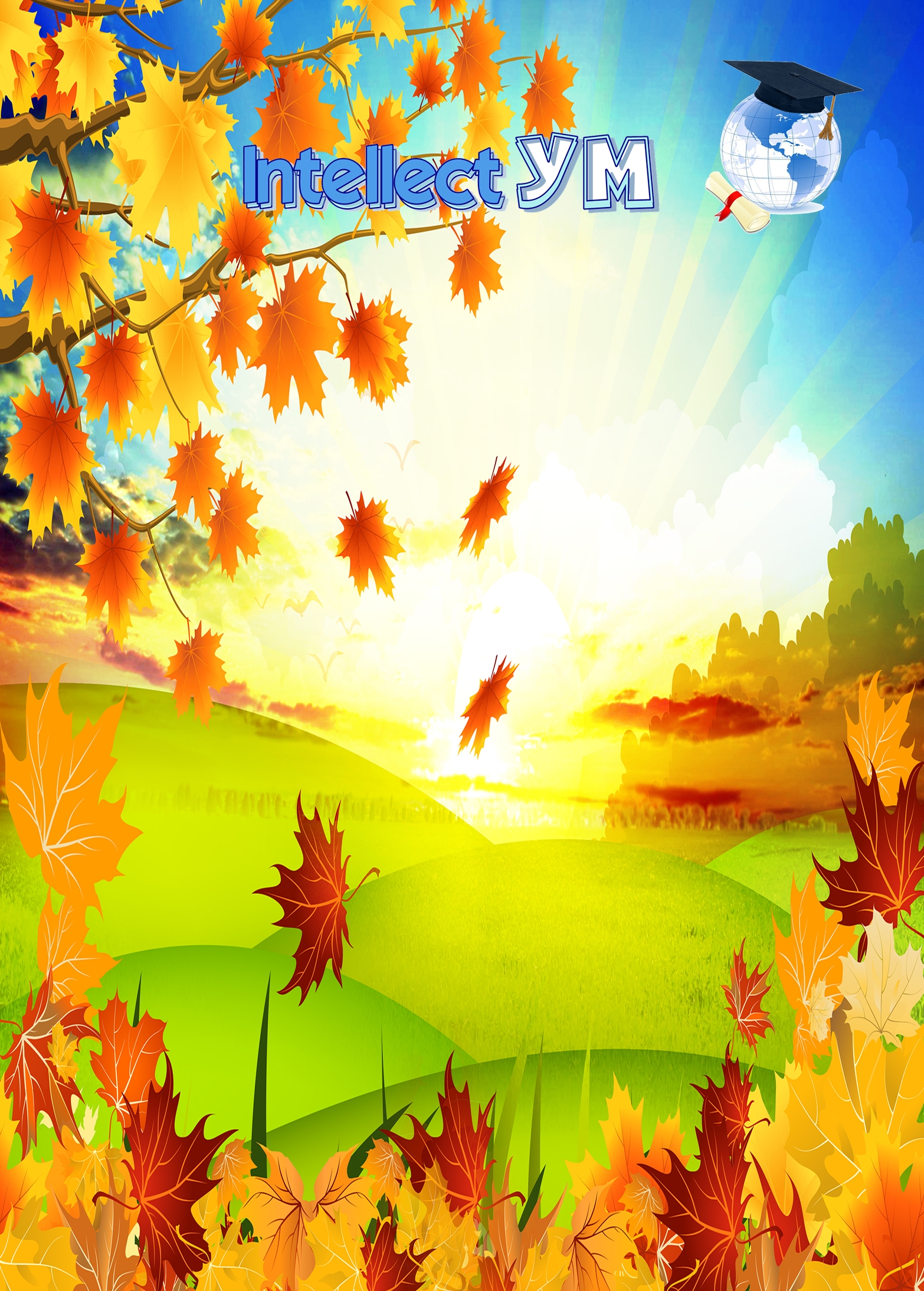 Ассоциация педагогов РоссииГрафик Международных конкурсовСентябрь 2022 годаМеждународный конкурс поделок  из природного материала «Осенний калейдоскоп»Международный конкурс  фотографий и рисунков«Вновь открыла школа двери»Международный конкурс фотографий   «Разноцветный зонтик осени»Международная Олимпиада для первоклассников и старших дошкольников  «Первый раз в первый класс!»Международный конкурс проектов, конспектов, методических разработок «Педагогический альманах»Приём работ: 1.09.2022- 30.09.2022Публикация итоговых протоколов на сайте: с 3.10.2022Рассылка документов: в течение трёх рабочих дней после отправки конкурсного материала. https://vk.com/intellectumrussiahttp://intellectum12.wix.com/intellect-um